Имеют ли право отказать в увольнении по собственному желанию?На Ваш вопрос отвечает прокурор Исаклинского района Самарской области  Павел Грибов.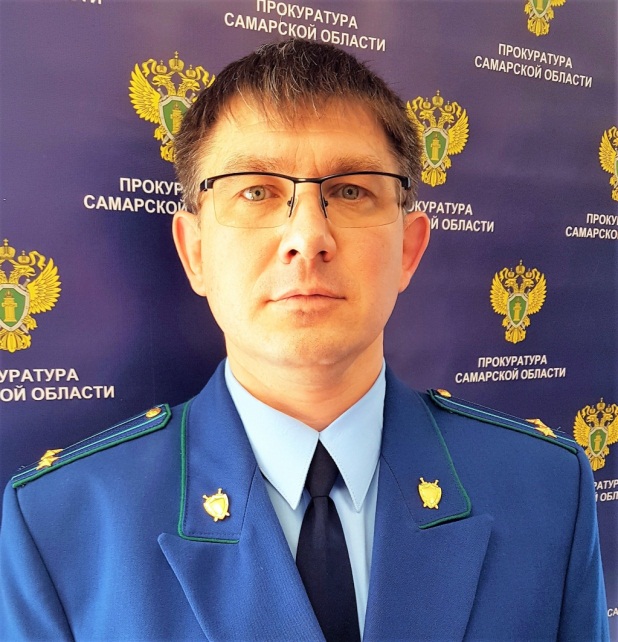 Вопросы, касающиеся расторжения трудового договора по инициативе работника, детально урегулированы статьей 80 Трудового кодекса Российской Федерации.Из данной нормы следует, что работник имеет право расторгнуть трудовой договор, предупредив об этом работодателя в письменной форме не позднее чем за две недели. Иной срок предупреждения об увольнении установлен для руководителей организаций, сезонных и некоторых других категорий работников.При этом по соглашению между работником и работодателем трудовой договор может быть расторгнут и до истечения срока предупреждения об увольнении.До истечения срока предупреждения об увольнении работник имеет право в любое время отозвать свое заявление, а по истечении срока предупреждения об увольнении работник имеет право прекратить работу.Если по истечении срока предупреждения об увольнении трудовой договор не был расторгнут и работник не настаивает на увольнении, то действие трудового договора продолжается.Таким образом, с учетом изложенной выше нормы права можно сделать вывод, что расторжение трудового договора и прекращение трудовых отношений с работодателем по инициативе работника полностью зависит от волеизъявления последнего. Каких-либо оснований, по которым работодатель может отсрочить или прекратить процедуру расторжения трудового договора, начатую по инициативе работника, законодательство не содержит.В случае нарушения трудовых прав гражданин вправе обратиться в органы прокуратуры, Государственную Инспекцию труда Самарской области, либо в установленном порядке в суд для восстановления прав.21.05.2021